PRIJAVNI OBRAZACOsobni podaci kandidata	Ime i prezime:_____________________________	E-mail__________________________________Mobitel	__________________________________                     OIB:____________________________________        Adresa stanovanja___________________________Razina završenog studija:Srednjoškolsko obrazovanje 	     		Diplomski specijalistički studij (120 ECTS)	 Preddiplomski sveučilišni studij (180 ECTS) 	Integrirani studij 	(300 ECTS)    		Preddiplomski stručni studij (180 ECTS)		Dodiplomski studij (4. Godine)			Diplomski sveučilišni studij (120 ECTS)		Odabrani program:	-	Trener/ica jedrenjaPotpis kandidata 							Datum prijavePotpis voditelja Programa 						Potpis Ravnatelja HIKS-aIzv dr.sc. Ognjen Uljević 						Doc. dr.sc. Nikola Foretić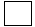 